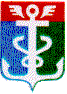 РОССИЙСКАЯ ФЕДЕРАЦИЯПРИМОРСКИЙ КРАЙ
ДУМА НАХОДКИНСКОГО ГОРОДСКОГО ОКРУГАРЕШЕНИЕ31.01.2024                                                                                                           № 278-НПАОб установлении границ территориального общественного самоуправления «Проспект Мира 8»1. Установить следующие границы территориального общественного самоуправления «Проспект Мира 8», расположенного в городе Находке Приморского края:- территория включает в себя земельный участок, расположенный от переднего фасада многоквартирного жилого дома № 8 по проспекту Мира (со стороны подъездов) вдоль ограждений муниципального бюджетного дошкольного образовательного учреждения «Центр развития ребенка – детский сад № 67» г. Находка, муниципального автономного общеобразовательного учреждения «Средняя общеобразовательная школа № 12 имени В.Н. Сметанкина» Находкинского городского округа и проезжей части домов №№ 8, 12 по проспекту Мира в г. Находка. В него входят: детская, спортивная площадки и придомовая территория многоквартирного жилого дома № 8 по проспекту Мира. Примерная ширина участка – 60 м., длина – 50 м. Территории, закрепленные в установленном порядке за учреждениями, предприятиями и организациями, не входят в состав территории территориального общественного самоуправления «Проспект Мира 8». 2. Настоящее решение вступает в силу со дня его официального опубликования.Председатель ДумыНаходкинского городского округа                                                                 А.В. КузнецовГлава Находкинскогогородского   округа                                                                                        Т.В. Магинский